Во исполнение Плана мероприятий, направленных на профилактику и предотвращение коронавирусной инфекции, 19.03.2020 г. социально-психологической службой нашей школы учащимся и их родителям были розданы памятки. Такие памятки получил каждый ученик нашей школы. Кроме того, учащимся в доступной форме были продемонстрированы ролики о коронавирусных инфекциях и других острых респираторных вирусных инфекциях.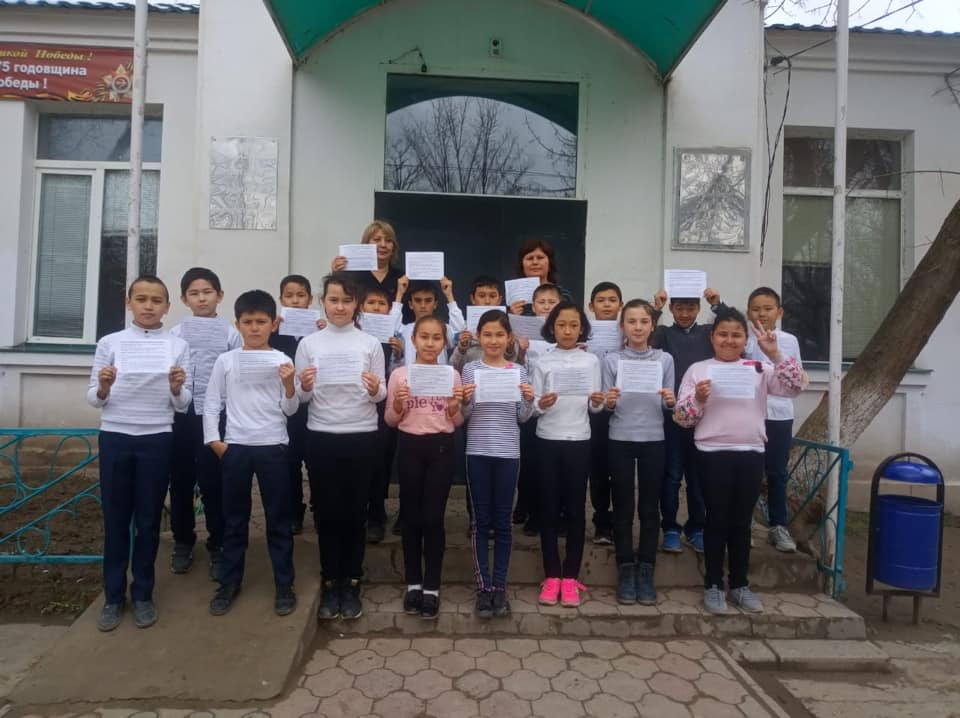 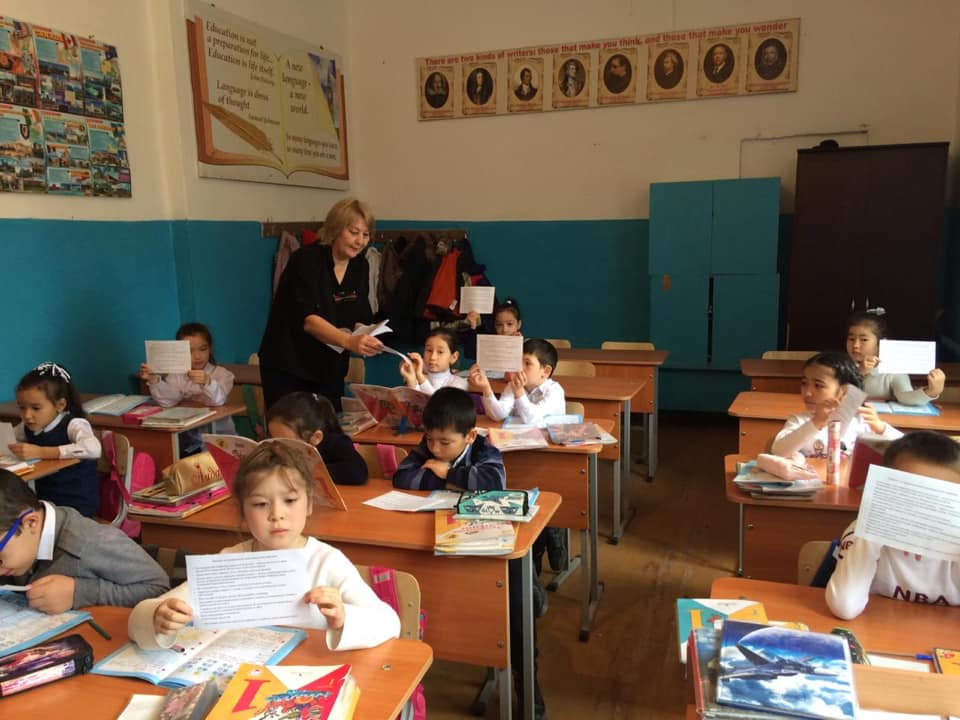 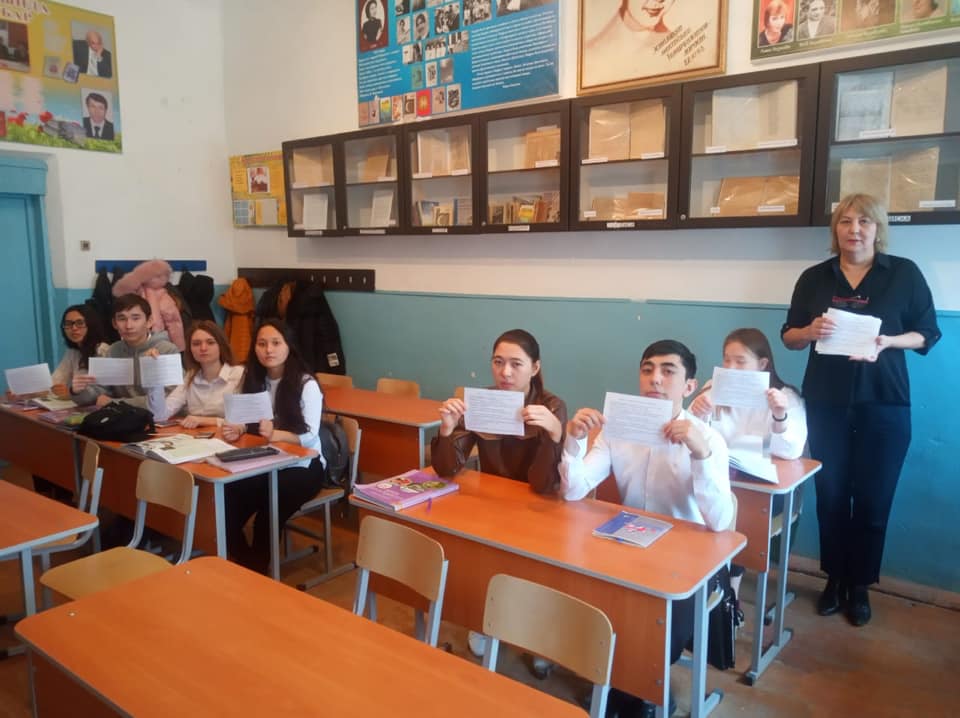 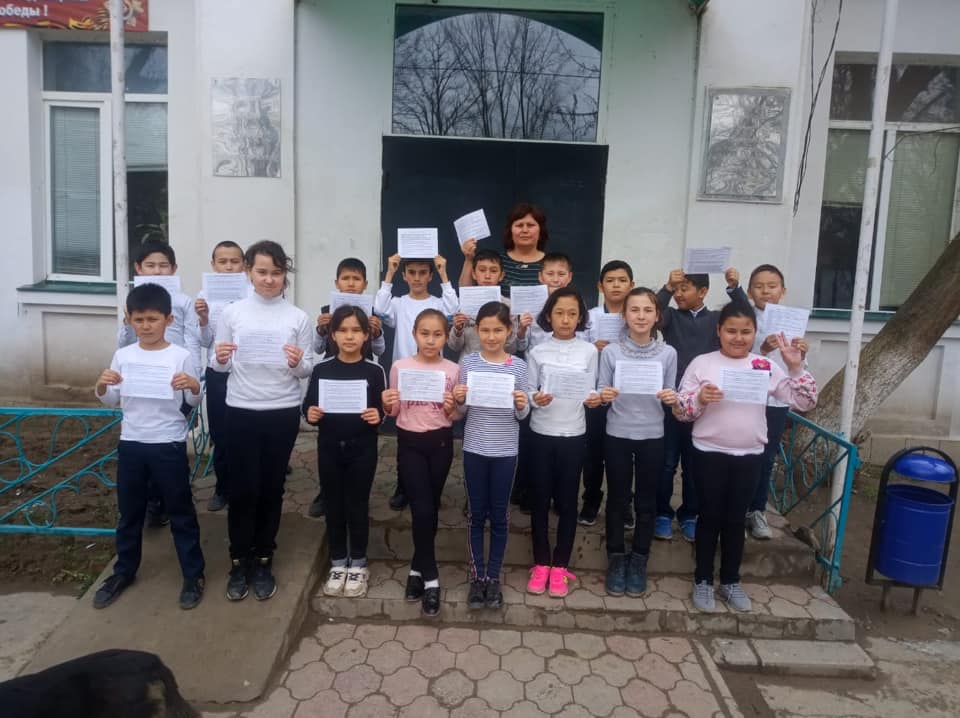 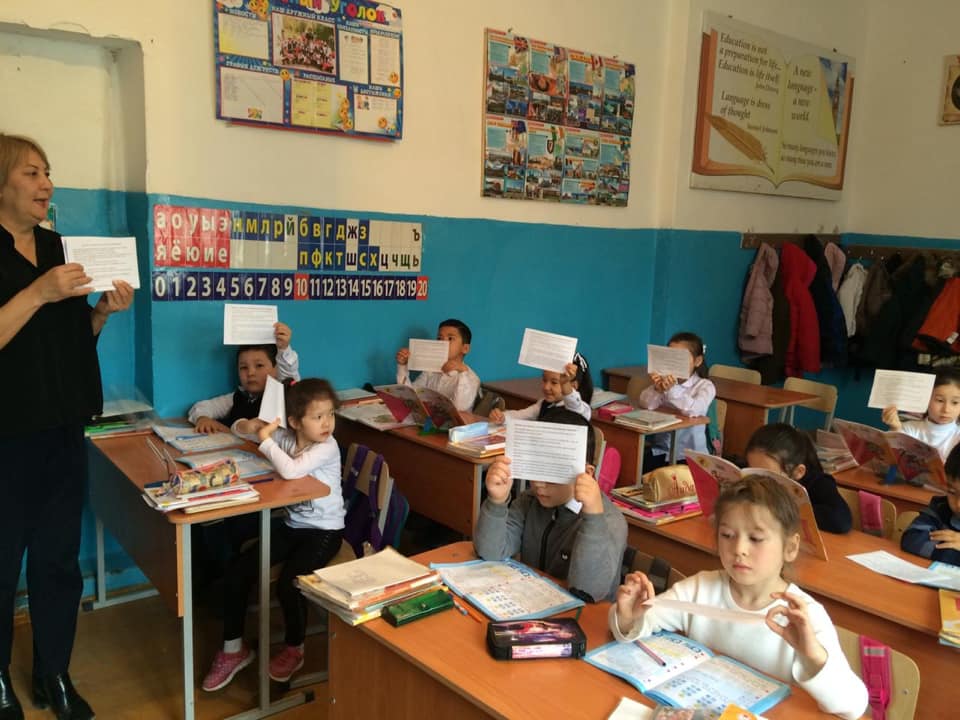 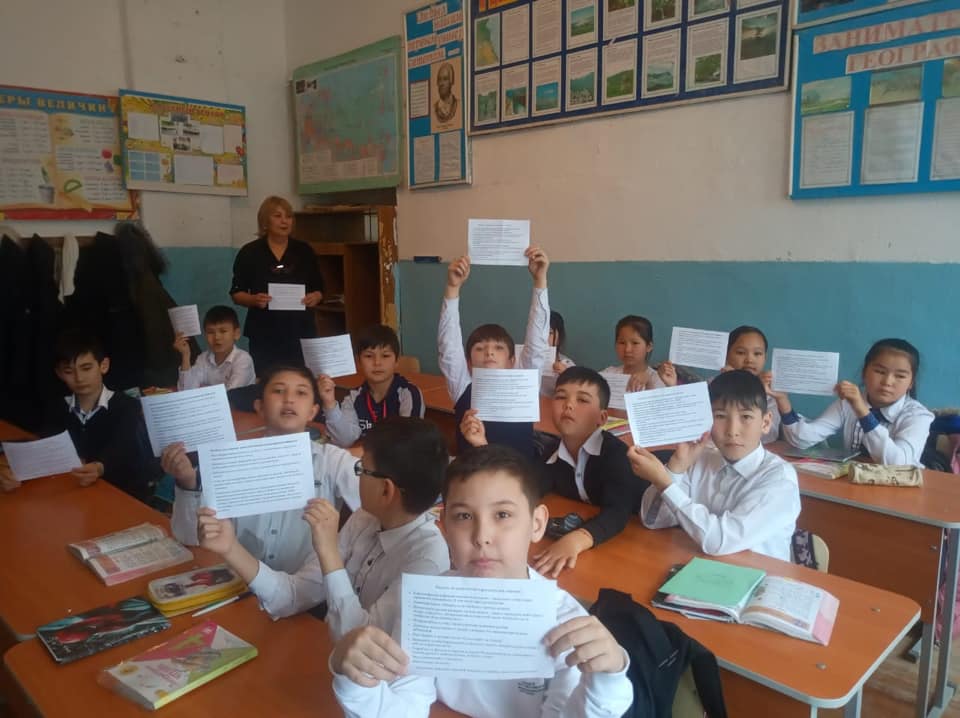 